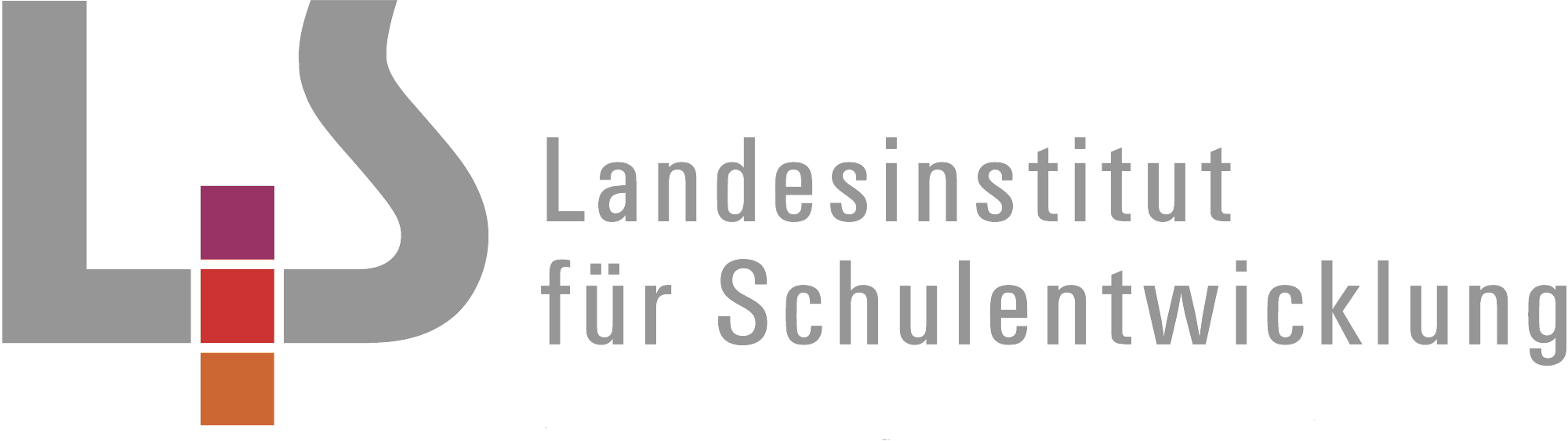 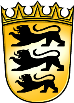 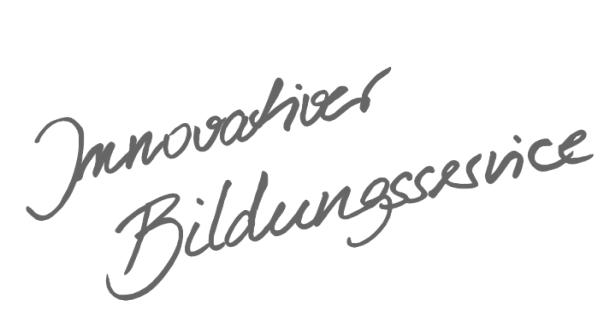 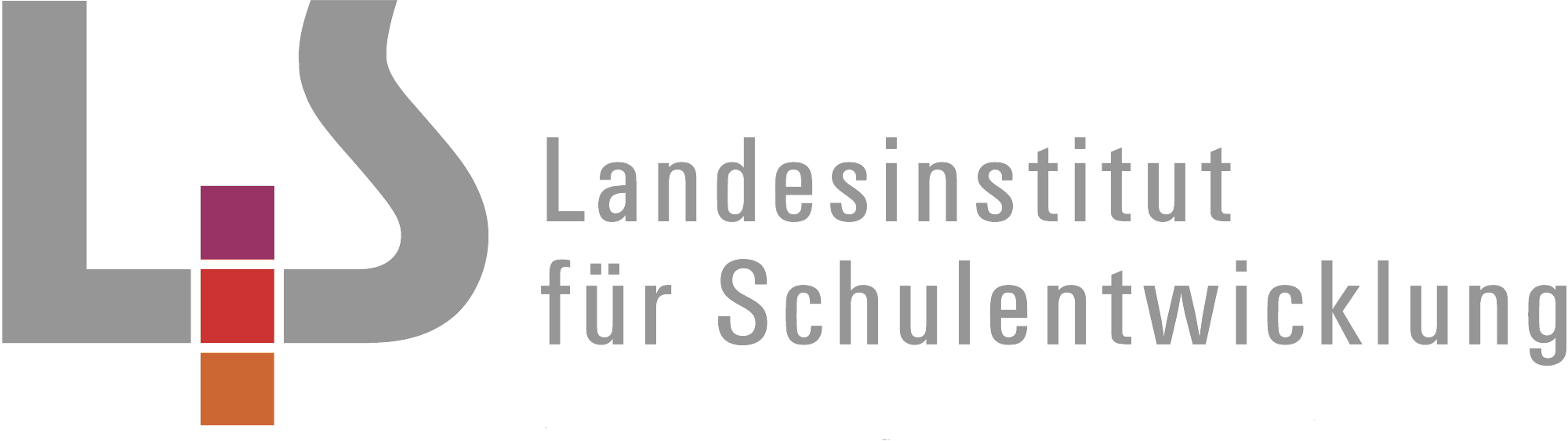 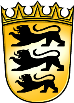 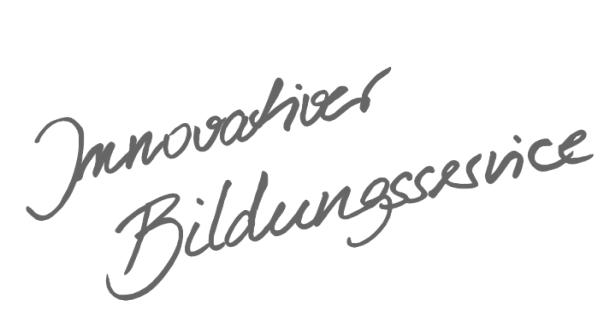 InhaltsverzeichnisAllgemeines Vorwort zu den BeispielcurriculaBeispielcurricula zeigen eine Möglichkeit auf, wie aus dem Bildungsplan unterrichtliche Praxis werden kann. Sie erheben hierbei keinen Anspruch einer normativen Vorgabe, sondern dienen vielmehr als beispielhafte Vorlage zur Unterrichtsplanung und -gestaltung. Diese kann bei der Erstellung oder Weiterentwicklung von schul- und fachspezifischen Jahresplanungen ebenso hilfreich sein wie bei der konkreten Unterrichtsplanung der Lehrkräfte. Curricula sind keine abgeschlossenen Produkte, sondern befinden sich in einem dauerhaften Entwicklungsprozess, müssen jeweils neu an die schulische Ausgangssituation angepasst werden und sollten auch nach den Erfahrungswerten vor Ort kontinuierlich fortgeschrieben und modifiziert werden. Sie sind somit sowohl an den Bildungsplan, als auch an den Kontext der jeweiligen Schule gebunden und müssen entsprechend angepasst werden. Das gilt auch für die Zeitplanung, welche vom Gesamtkonzept und den örtlichen Gegebenheiten abhängig und daher nur als Vorschlag zu betrachten ist.Der Aufbau der Beispielcurricula ist für alle Fächer einheitlich: Ein fachspezifisches Vorwort thematisiert die Besonderheiten des jeweiligen Fachcurriculums und gibt ggf. Lektürehinweise für das Curriculum, das sich in tabellarischer Form dem Vorwort anschließt.In den ersten beiden Spalten der vorliegenden Curricula werden beispielhafte Zuordnungen zwischen den prozess- und inhaltsbezogenen Kompetenzen dargestellt. Eine Ausnahme stellen die modernen Fremdsprachen dar, die aufgrund der fachspezifischen Architektur ihrer Pläne eine andere Spaltenkategorisierung gewählt haben. In der dritten Spalte wird vorgeschlagen, wie die Themen und Inhalte im Unterricht umgesetzt und konkretisiert werden können. In der vierten Spalte wird auf Möglichkeiten zur Vertiefung und Erweiterung des Kompetenzerwerbs im Rahmen des Schulcurriculums hingewiesen und aufgezeigt, wie die Leitperspektiven in den Fachunterricht eingebunden werden können und in welcher Hinsicht eine Zusammenarbeit mit anderen Fächern sinnvoll sein kann. An dieser Stelle finden sich auch Hinweise und Verlinkungen auf konkretes Unterrichtsmaterial. Die verschiedenen Niveaustufen des Gemeinsamen Bildungsplans der Sekundarstufe I werden in den Beispielcurricula ebenfalls berücksichtigt und mit konkreten Hinweisen zum differenzierten Vorgehen im Unterricht angereichert. Fachspezifisches VorwortDie Planung eines kompetenzorientierten Russischunterrichts bedarf auch für das erste Lernjahr eines fachspezifischen Curriculums, das den Kompetenzerwerb in Unterrichtseinheiten strukturiert und diese über die 29 Unterrichtswochen des Schuljahres verteilt. Im Zentrum steht dabei die Hinführung der Schüler zu kommunikativer Handlungsfähigkeit und interkultureller Kompetenz.Eine Besonderheit des Russischcurriculums ist der Vorkurs, der primär dem Erlernen der kyrillischen Schrift in geschriebener und gedruckter Form gewidmet ist und einige elementare Kompetenzen vermittelt, die dann in den nachfolgenden Unterrichtseinheiten ausgebaut werden.Jede Unterrichtseinheit erweitert nach Vorgabe der inhaltsbezogenen Kompetenzen Wortschatz, Grammatik und Aussprache, wobei insbesondere im Bereich der Grammatik darauf zu achten ist, dass die Progression nicht zu steil ist und dass sie beim Kompetenzerwerb primär dienende Funktion hat. Jede Unterrichtseinheit bildet schwerpunktmäßig zwei funktionale kommunikative Kompetenzen aus, die sich in ein oder zwei am Ende der Durchführung der Unterrichtseinheit stehenden Lernaufgaben entfalten sollen. Die Unterrichtseinheiten gliedern sich in konkrete Lernschritte, bei denen auch auf methodische/didaktische Varianten, Medien, Sozialformen und Möglichkeiten der Differenzierung verwiesen wird.Übersicht über die UnterrichtseinheitenRussisch als 2. Fremdsprache – KlasseThema der UnterrichtseinheitSchwerpunktkompetenzenZeitlicher UmfangVorkursKyrillisches Alphabet, Internationalismen in russischer Schreibung (Geographie, Speisen u.a.), russische NamenAufbau verschiedener grundlegender Kompetenzen und Strategien, vor allem Schreiben, Leseverstehen, Hörverstehen und Sprechen4 WochenSich vorstellen (Name, Herkunft, Lieblingsessen) und begrüßenMonologisches Sprechen I Hörverstehen I2 WochenFreunde, FamilieSchreiben I Dialogisches Sprechen I2 WochenHobby, Tagesablauf, UhrzeitLeseverstehen ISprachmittlung I3 WochenWohnung, Stadt, WegbeschreibungSprachliche Mittel I, Monologisches Sprechen II3 WochenEinkaufen (Kleidung, Farben)Dialogisches Sprechen IIHörverstehen II3 WochenFreizeit, Pläne machenSchreiben II, TMK I3 WochenSchuleLeseverstehen IISprachmittlung II3 WochenFeiertage, Zeitangaben (Jahreszeit, Monat, Datum)Schreiben IIISprachliche Mittel II,3 WochenReise nach RusslandSprachmittlung III, TMK II 3 WochenUnterrichtseinheit 1: Aufbau verschiedener grundlegender Kompetenzen und Strategien, vor allem Schreiben, Leseverstehen, Hörverstehen und SprechenVorkursca. 4 WochenUnterrichtseinheit 1: Aufbau verschiedener grundlegender Kompetenzen und Strategien, vor allem Schreiben, Leseverstehen, Hörverstehen und SprechenVorkursca. 4 WochenUnterrichtseinheit 1: Aufbau verschiedener grundlegender Kompetenzen und Strategien, vor allem Schreiben, Leseverstehen, Hörverstehen und SprechenVorkursca. 4 WochenUnterrichtseinheit 1: Aufbau verschiedener grundlegender Kompetenzen und Strategien, vor allem Schreiben, Leseverstehen, Hörverstehen und SprechenVorkursca. 4 WochenSoziokulturelles Wissen/Thema: Lesen und Schreiben des kyrillischen AlphabetsLernaufgabe: Russlandkarte oder Speisekarte mit kyrillischen Bezeichnungen erstellenSoziokulturelles Wissen/Thema: Lesen und Schreiben des kyrillischen AlphabetsLernaufgabe: Russlandkarte oder Speisekarte mit kyrillischen Bezeichnungen erstellenSoziokulturelles Wissen/Thema: Lesen und Schreiben des kyrillischen AlphabetsLernaufgabe: Russlandkarte oder Speisekarte mit kyrillischen Bezeichnungen erstellenSoziokulturelles Wissen/Thema: Lesen und Schreiben des kyrillischen AlphabetsLernaufgabe: Russlandkarte oder Speisekarte mit kyrillischen Bezeichnungen erstellenInhaltsbezogene Kompetenzen IInterkulturelle kommunikative KompetenzFunktionale kommunikative Kompetenz (außer: Verfügen über sprachliche Mittel)Text- und MedienkompetenzInhaltsbezogene Kompetenzen IIVerfügen über Sprachliche Mittel:WortschatzGrammatikAussprache und IntonationKonkretisierung,
Vorgehen im UnterrichtAufbau prozessbezogener KompetenzenSchulung der LeitperspektivenErgänzende Hinweise3.1.2 Interkulturelle kommunikative Kompetenz(1) ihr Orientierungswissen über die Zielkultur in einigen ihnen vertrauten Alltagssituationen anwenden3.1.3 Funktionale kommunikative Kompetenz3.1.3.1 Hör-/Hörsehverstehen(1) Phoneme, morphologische Endungen und Betonungen erkennen3.1.3.3 Sprechen – an Gesprächen teilnehmen(1) sich an einfachen Gesprächen über vertraute Themen beteiligen und sich dabei spontan und einigermaßen flüssig äußern3.1.3.4 Sprechen – zusammenhängendes monologisches Sprechen(1) Auskünfte über sich selbst, die Familie und den Wohnort geben3.1.3.5 Schreiben(1) Texte mit bekanntem Sprachmaterial korrekt abschreiben 3.1.3.7 Verfügen über sprachliche Mittel: Wortschatz geographische Bezeichnungenkulinarische Internationalismenrussische Namenelementare FragewörterFloskelwortschatz zur Begrüßungs- und Verabschiedungssituationen:Меня зовут… Как тебя зовут?Как дела?Привет!Пока!До свидания!3.1.3.8 Grammatik(1) Personen, Dinge und Handlungen beschreiben3.1.3.9 Aussprache und Intonation(1) vertraute Wörter und Wortverbindungen weitgehend korrekt aussprechen und betonen-	Zischlaute-	Aussprache „o“LernschrittePortionsweise Einführung der Buchstaben in SchreibschriftEinführung lexikalisch-grammatikalischer Grundstrukturen:	Кто это?	Что это?	Да/Нет-FragenProzessbezogene Kompetenzen2.1 Sprachbewusstheit: Besonderheit der Namensgebung im Russischen (Frauennamen auf – a)Schulung der LeitperspektivenL PG Selbstregulation und LernenL MB Information und WissenMaterialRusslandkarteSpeisekartenStädtememorySchreiblernheft mit ZweitklasslinierungBuchstabenplakateUnterrichtsmethodenWortdiktatLieder singen (Alphabetlied)ReimeBuchstabenspieleTechniken des VokabellernensSozialformenPartnerarbeitKugellagerOmniumkontaktMedien-	Digitaler Vokabeltrainer (App)-	Youtube-Filme zur BuchstabeneinführungUnterrichtseinheit 2: Aufbau der Kompetenzen „Monologisches Sprechen“ und „Hörverstehen“Sich vorstellen (Name, Herkunft, Lieblingsessen) und begrüßenca. 2 WochenUnterrichtseinheit 2: Aufbau der Kompetenzen „Monologisches Sprechen“ und „Hörverstehen“Sich vorstellen (Name, Herkunft, Lieblingsessen) und begrüßenca. 2 WochenUnterrichtseinheit 2: Aufbau der Kompetenzen „Monologisches Sprechen“ und „Hörverstehen“Sich vorstellen (Name, Herkunft, Lieblingsessen) und begrüßenca. 2 WochenUnterrichtseinheit 2: Aufbau der Kompetenzen „Monologisches Sprechen“ und „Hörverstehen“Sich vorstellen (Name, Herkunft, Lieblingsessen) und begrüßenca. 2 WochenSoziokulturelles Wissen/Thema: Individuum und GesellschaftLernaufgabe: Описать одноклассниковSoziokulturelles Wissen/Thema: Individuum und GesellschaftLernaufgabe: Описать одноклассниковSoziokulturelles Wissen/Thema: Individuum und GesellschaftLernaufgabe: Описать одноклассниковSoziokulturelles Wissen/Thema: Individuum und GesellschaftLernaufgabe: Описать одноклассниковInhaltsbezogene Kompetenzen IInterkulturelle kommunikative KompetenzFunktionale kommunikative Kompetenz (außer: Verfügen über sprachliche Mittel)Text- und MedienkompetenzInhaltsbezogene Kompetenzen IIVerfügen über Sprachliche Mittel:WortschatzGrammatikAussprache und IntonationKonkretisierung,
Vorgehen im UnterrichtAufbau prozessbezogener KompetenzenSchulung der LeitperspektivenErgänzende Hinweise3.1.2 Interkulturelle kommunikative Kompetenz(3) einige fremdkulturelle Konventionen erkennen(4) mit den ihnen zur Verfügung stehenden kommunikativen Mitteln in einigen Kommunikationssituationen angemessen handeln3.1.3 Funktionale kommunikative Kompetenz3.1.3.4 Sprechen – zusammenhängendes monologisches Sprechen(1) Auskunft über sich selbst, die Familie und den Wohnort geben(7) kleine Präsentationen mithilfe von Stichwörtern, Mindmap und Gliederung planen, vortragen und mit geeigneten Medien unterstützen3.1.3.1 Hör-/Hörsehverstehen(1) Phoneme, morphologische Endungen und Betonungen erkennen(4) Texten entsprechend der Hör-/ Hörsehabsicht Informationen entnehmen(6) gestisch oder visuell unterstützte Informationen entnehmen3.1.3.7 Verfügen über sprachliche Mittel: Wortschatz weitere FragewörterPersonalpronomenZahlen 1 – 20Possessivpronomenя люблю 3.1.3.8 Verfügen über sprachliche Mittel: GrammatikSubstantive: Genus1.und 2.Deklination: Genitiv, Akkusativ, Präpositiv Sg.Präpositionen в und изKonjugationen 1. und 3. Person Sg.Fragen und Aussagen formulieren, auch zum Aufenthaltsort und Alter3.1.3.9 Verfügen über sprachliche Mittel: Aussprache und IntonationIntonationsmuster für Frage- und AussagesatzStimmhaftigkeit von KonsonantenLernschritteEinführung lexikalisch-grammatikalischer GrundstrukturenFrage- und AussagesätzeHerkunftsort benennenLieblingsessen nennenMinidialoge hören und wiedergebenErarbeitung, Proben und Präsentation einer Vorstellung von MitschülernSchulung der LeitperspektivenL BTV ToleranzMaterialBildkarten (Länder, Speisen ...)UnterrichtsmethodenMindmap zur PersonenbeschreibungHV-ÜbungenPartnerarbeit Muttersprachler – NichtmuttersprachlerTabelle: Person, Herkunft, Lieblingsessen, Hobby erstellen und wiedergebenWechselspielePräsentation eines KennenlerngesprächsSozialformenPartner- und GruppenarbeitDifferenzierungsaspekteVergleich slawischer SprachenDolmetschenMedienВидеоклип о себеUnterrichtseinheit 3: Aufbau der Kompetenzen „Schreiben“ und „Dialogisches Sprechen“Freunde, Familieca. 2 WochenUnterrichtseinheit 3: Aufbau der Kompetenzen „Schreiben“ und „Dialogisches Sprechen“Freunde, Familieca. 2 WochenUnterrichtseinheit 3: Aufbau der Kompetenzen „Schreiben“ und „Dialogisches Sprechen“Freunde, Familieca. 2 WochenUnterrichtseinheit 3: Aufbau der Kompetenzen „Schreiben“ und „Dialogisches Sprechen“Freunde, Familieca. 2 WochenSoziokulturelles Wissen/Thema: Individuum und Gesellschaft, Kulturelle IdentitätLernaufgabe: Email verfassen an Austauschpartner: Моя семья и мои друзьяSoziokulturelles Wissen/Thema: Individuum und Gesellschaft, Kulturelle IdentitätLernaufgabe: Email verfassen an Austauschpartner: Моя семья и мои друзьяSoziokulturelles Wissen/Thema: Individuum und Gesellschaft, Kulturelle IdentitätLernaufgabe: Email verfassen an Austauschpartner: Моя семья и мои друзьяSoziokulturelles Wissen/Thema: Individuum und Gesellschaft, Kulturelle IdentitätLernaufgabe: Email verfassen an Austauschpartner: Моя семья и мои друзьяInhaltsbezogene Kompetenzen IInterkulturelle kommunikative KompetenzFunktionale kommunikative Kompetenz (außer: Verfügen über sprachliche Mittel)Text- und MedienkompetenzInhaltsbezogene Kompetenzen IIVerfügen über Sprachliche Mittel:WortschatzGrammatikAussprache und IntonationKonkretisierung,
Vorgehen im UnterrichtAufbau prozessbezogener KompetenzenSchulung der LeitperspektivenErgänzende Hinweise3.1.2 Interkulturelle kommunikative Kompetenz(1) Ihr Orientierungswissen über die Zielkultur in einigen ihnen vertrauten Alltagssituationen anwenden(4) mit den ihnen zur Verfügung stehenden kommunikativen Mitteln in einigen Kommunikationssituationen angemessen handeln3.1.3 Funktionale kommunikative Kompetenz3.1.3.3 Sprechen – an Gesprächen teilnehmen(1) sich an einfachen Gesprächen über vertraute Themen beteiligen und sich dabei spontan und einigermaßen flüssig äußern(2) einfache Informationen geben und erfragen(7) Personen und Sachverhalte vergleichen3.1.3.5 Schreiben(1) Texte mit bekanntem Sprachmaterial korrekt abschreiben(2) Notizen zu einfachen, auch medial vermittelten Texten verfassen(12) eigene Schreibprozesse planen und umsetzten, z.B. Stichwörter, Gliederung und Mindmap erstellen(14) Hilfsmittel, auch digitale, zum Verfassen und Überarbeiten eigener Texte verwenden, zum Beispiel ein alphabetisches Wörterverzeichnis3.1.3.7 Verfügen über sprachliche Mittel: Wortschatz (1) einen einfachen Wortschatz entsprechend Situation und Intention einsetzen, wenn es um vertraute Themen geht:Wortfeld FamilieVor-, Vaters-, Familienname nennenPräpositionen у/для3.1.3.8 Verfügen über sprachliche Mittel: GrammatikDeklinationen im Singular„haben“ – у меня есть„nicht haben“ – нет + GenitivGrundzahlen 1 - 20 Rektione-Konjugationi-KonjugationPräposition c + Instr.3.1.3.9 Aussprache und Intonation-	Intonationsmuster für Frage- und Aussagesatz vertiefen-	Aussprache лLernschritteEinführung lexikalisch-grammatikalischer GrundstrukturenBeschreiben und Präsentieren einer Familie/eines FreundeskreisesInterview zu Familie/FreundeskreisAnhören und schriftliches Zusammenfassen von Minidialogen zum Thema „Meine Freunde“Schreiben eines Chats unter FreundenSchulung der LeitperspektivenL BNE Teilhabe und MitwirkenL MB Mediengesellschaft, Kommunikation und KooperationMaterialFotos von Familie und FreundenUnterrichtsmethodenZuordnungsaufgaben:Фотография – член семьиPräsentation (einer Familie)Kettenübungen (цепочка)WechselspielePartnerarbeit Muttersprachler – NichtmuttersprachlerÜbersetzen mit dem SmartphoneSozialformenKugellagerOmniumkontaktDifferenzierungThema „Familie“ in anderen (slawischen) Sprachen Übersiedler: моя семья/мои друзья в России – устно и письменноMedienRussische EmailUnterrichtseinheit 4: Aufbau der Kompetenzen „Leseverstehen“ und „Sprachmittlung“Hobby, Tagesablauf, Uhrzeitca. 3 WochenUnterrichtseinheit 4: Aufbau der Kompetenzen „Leseverstehen“ und „Sprachmittlung“Hobby, Tagesablauf, Uhrzeitca. 3 WochenUnterrichtseinheit 4: Aufbau der Kompetenzen „Leseverstehen“ und „Sprachmittlung“Hobby, Tagesablauf, Uhrzeitca. 3 WochenUnterrichtseinheit 4: Aufbau der Kompetenzen „Leseverstehen“ und „Sprachmittlung“Hobby, Tagesablauf, Uhrzeitca. 3 WochenSoziokulturelles Wissen/Thema: Individuum und GesellschaftLernaufgabe: Mediation zwischen einsprachigem Russen und einsprachigem Deutschen zum Thema : Мой день и мои хоббиSoziokulturelles Wissen/Thema: Individuum und GesellschaftLernaufgabe: Mediation zwischen einsprachigem Russen und einsprachigem Deutschen zum Thema : Мой день и мои хоббиSoziokulturelles Wissen/Thema: Individuum und GesellschaftLernaufgabe: Mediation zwischen einsprachigem Russen und einsprachigem Deutschen zum Thema : Мой день и мои хоббиSoziokulturelles Wissen/Thema: Individuum und GesellschaftLernaufgabe: Mediation zwischen einsprachigem Russen und einsprachigem Deutschen zum Thema : Мой день и мои хоббиInhaltsbezogene Kompetenzen IInterkulturelle kommunikative KompetenzFunktionale kommunikative Kompetenz (außer: Verfügen über sprachliche Mittel)Text- und MedienkompetenzInhaltsbezogene Kompetenzen IIVerfügen über Sprachliche Mittel:WortschatzGrammatikAussprache und IntonationKonkretisierung,
Vorgehen im UnterrichtAufbau prozessbezogener KompetenzenSchulung der LeitperspektivenErgänzende Hinweise3.1.2 Interkulturelle kommunikative Kompetenz(1) Ihr Orientierungswissen über die Zielkultur in einigen ihnen vertrauten Alltagssituationen anwenden(3) einige fremdkulturelle Konventionen erkennen(4) mit den ihnen zur Verfügung stehenden kommunikativen Mitteln in einigen Kommunikationssituationen angemessen handeln(5) Unterschiede und Gemeinsamkeiten bei eigenen und zielsprachlichen Wahrnehmungen (…) erkennen3.1.3 Funktionale kommunikative Kompetenz3.1.3.2 Leseverstehen(1) einfache schriftliche Arbeitsanweisungen verstehen(3) gezielt Informationen aus einfachen adaptierten Texten entnehmen (Selektivverstehen)(4) Detailinformationen aus einfachen adaptierten Texten entnehmen (Detailverstehen)(11) Hilfsmittel nutzen, zum Beispiel alphabetische Wörterverzeichnisse3.1.3.6 Sprachmittlung(1) weitgehend adressatengerecht einfache Inhalte und Absichten in interkulturellen Standardsituationen wiedergeben(2) bei ihnen vertrauten Themen einfache Inhalte in der jeweils anderen Sprachen mündlich oder schriftlich weitgehend adressatengerecht zusammenfassen(7) einfache Kompensationsstrategien anwenden, zum Beispiel Nachfragen, Vereinfachung, Einsatz von Gestik und Mimik3.1.3.7 Verfügen über sprachliche Mittel: Wortschatz (2) ihren aktiven Wortschatz in Bezug auf Regeln richtig anwenden und sich bei der Sprachproduktion korrigieren(3) neue lexikalische Einheiten durch Kontext und Vorwissen erschließen und in den eigenen Wortschatz aufnehmenWortfeld Essen zu verschiedenen TageszeitenWortfeld HobbysGrundzahlen 21 - 200 3.1.3.8 Verfügen über sprachliche Mittel: Grammatik(6) Sachverhalte in Raum und Zeit beschreiben(12) Mengen angebenReflexive Verben (заниматься)Feminina auf -ия3.1.3.9 Aussprache und Intonation(1) vertraute Wörter und Wortverbindungen weitgehend korrekt aussprechen und betonen(3) das Audiomaterial des Lehrwerks zur Verbesserung der Aussprache einsetzenLernschritteAktivierung und Erweiterung inhaltlichen und sprachlichen Vorwissensteilweise selbstständige Erarbeitung und Bereitstellung von Wortschatz und Redemitteln; Ergänzung durch die LehrkraftZuordnungsaufgaben:Person – Hobby.Erstellen einer Statistik zu den Hobbys der MitschülerLückentexte mit EndungslückenLeseverstehensaufgaben zum Thema TagesablaufVersprachlichen und Lesen eines tabellarischen TagesablaufsZahlenbingoAustausch von TelefonnummernLesen und Mitteln eines russischen FernsehprogrammSprachmittlung bei Telefonat zweier Elternteile, die an Austausch beteiligt sindSchulung der LeitperspektivenL PG Bewegung und Entspannung, SelbstregulationL MB MediengesellschaftMaterialUhrUnterrichtsmethodenWechselspielPartnerarbeit Muttersprachler – NichtmuttersprachlerKettenübungen (цепочка)SozialformenPartnerarbeit (Tandem)GruppenarbeitKugellagerDifferenzierungquantitativausführlichere SprachmittlungVerfassen und Lesen von TelefonatenMedien-	Sprechende digitale Uhr-	Digitales FernsehprogrammUnterrichtseinheit 5: Aufbau der Kompetenzen „Sprachliche Mittel“ und „Monologisches Sprechen“Wohnung, Stadt, Wegbeschreibungca. 3 WochenUnterrichtseinheit 5: Aufbau der Kompetenzen „Sprachliche Mittel“ und „Monologisches Sprechen“Wohnung, Stadt, Wegbeschreibungca. 3 WochenUnterrichtseinheit 5: Aufbau der Kompetenzen „Sprachliche Mittel“ und „Monologisches Sprechen“Wohnung, Stadt, Wegbeschreibungca. 3 WochenUnterrichtseinheit 5: Aufbau der Kompetenzen „Sprachliche Mittel“ und „Monologisches Sprechen“Wohnung, Stadt, Wegbeschreibungca. 3 WochenSoziokulturelles Wissen/Thema: Individuum und GesellschaftLernaufgabe: „Touristenmesse“, Filme „Meine Stadt“ für den Austausch und „Immobilienmakler vermittelt ein möbliertes Zimmer“Soziokulturelles Wissen/Thema: Individuum und GesellschaftLernaufgabe: „Touristenmesse“, Filme „Meine Stadt“ für den Austausch und „Immobilienmakler vermittelt ein möbliertes Zimmer“Soziokulturelles Wissen/Thema: Individuum und GesellschaftLernaufgabe: „Touristenmesse“, Filme „Meine Stadt“ für den Austausch und „Immobilienmakler vermittelt ein möbliertes Zimmer“Soziokulturelles Wissen/Thema: Individuum und GesellschaftLernaufgabe: „Touristenmesse“, Filme „Meine Stadt“ für den Austausch und „Immobilienmakler vermittelt ein möbliertes Zimmer“Inhaltsbezogene Kompetenzen IInterkulturelle kommunikative KompetenzFunktionale kommunikative Kompetenz (außer: Verfügen über sprachliche Mittel)Text- und MedienkompetenzInhaltsbezogene Kompetenzen IIVerfügen über Sprachliche Mittel:WortschatzGrammatikAussprache und IntonationKonkretisierung,
Vorgehen im UnterrichtAufbau prozessbezogener KompetenzenSchulung der LeitperspektivenErgänzende Hinweise3.1.2 Interkulturelle kommunikative Kompetenz(4) mit den ihnen zur Verfügung stehenden kommunikativen Mitteln in einigen Kommunikationssituationen angemessen handeln3.1.3 Funktionale kommunikative Kompetenz3.1.3.4 Sprechen – zusammenhängendes monologisches Sprechen(1) Auskünfte über sich selbst, die Familie und den Wohnort geben(2) einfache Ereignisse und Bilder beschreiben(5) adaptierte, handlungsbetonte Texte zusammenfassend nacherzählen(6) einfache Texte sinndarstellend vortragen3.1.3.7 Verfügen über sprachliche Mittel: Wortschatz (1) einen einfachen Wortschatz entsprechend Situation und Intention einsetzen, wenn es um vertraute Themen geht(2) ihren aktiven Wortschatz in Bezug auf Regeln richtig anwenden und sich bei der Sprachproduktion korrigieren(4) Wortschatzlücken durch Semantisierungstechniken wie Paraphrase, Beispielsatz, Synonym, Antonym, Gestik und Mimik füllenWortfeld квартира (Zimmer, Möbel)Wortfeld город, достопримечательностиWortfeld транспортgeographische Lage: в на + Himmelsrichtung im Präp.3.1.3.8 Verfügen über sprachliche Mittel: GrammatikAdjektive im Nom. Pl. Verben der Fortbewegung im Präsens (ехать/ездить, идти/ходить, лететь/летать)Demonstrativpronomen этот (Nom, Präp. Sg.) Präposivit auf -yFragepronomen какой (im Nom.)Präpositionen der Lage /des Ortes3.1.3.9 Aussprache und IntonationAussprache –зж- (езжу)LernschritteEinführung / Ergänzung Wortfeld Wohnungen und der Adjektive im Nom. Pl.Beschreiben, wo sich was im Raum befindet (Präpositionen des Raumes)Einführung der HimmelsrichtungenBeschreibung eines Grundrisses oder eines möblierten ZimmersEinführung  Wortfeld Stadt und SehenswürdigkeitenEinführung des Demonstrativpronomens этот (Sg.)Gespräch darüber führen, was es in einer Stadt gibt bzw. nicht gibtEinführung ausgewählter Verben der Fortbewegung im PräsensNennung der Lieblingsfortbewegungsart любить + Verb der FortbewegungBeschreibung des Tagesablaufs unter Einbeziehung der TransportmittelEinführung von ausgewählten Floskeln zur WegbeschreibungDialoge zu Wegbeschreibungen hörenWegbeschreibungen auf Karte nachvollziehenSchulung der LeitperspektivenL BTV Akzeptanz anderer LebensformenL MB MediengesellschaftMaterialMöbelstücke auf BildernGrundrisse von WohnungenFotos von SehenswürdigkeitenStadtpläne (für Touristen), z.B. Übersichtskarte Zentrum MoskauSpiel: Beschreiben und ratenTransportmittel auf Bildern oder im FilmPläne des öffentlichen Verkehrs (z.B. Metroplan von Moskau)Formulierungshilfen für die Präsentation des Wohnortes/der StadtUnterrichtsmethodenHV-Übungenkreative GAMarktplatz PräsentationSozialformenKugellagerPartner- und GruppenarbeitDifferenzierungqualtitativ: Beschreibung eines ungewöhnlichen Hauses (Palast, Jugendherberge)Drehen von Filmsequenzen: Die schwächeren S. führen ein und nennen alles im Unterricht Erlernte; stärkere Schüler bringen zusätzliche, selbst recherchierte Details Medien-	Minifilme-	Russisches Navigationssystem für FußgängerUnterrichtseinheit 6: Aufbau der Kompetenzen „Dialogisches Sprechen“ und „Hör-/Hörsehverstehen“Einkaufen (Kleidung, Farben)ca. 3 WochenUnterrichtseinheit 6: Aufbau der Kompetenzen „Dialogisches Sprechen“ und „Hör-/Hörsehverstehen“Einkaufen (Kleidung, Farben)ca. 3 WochenUnterrichtseinheit 6: Aufbau der Kompetenzen „Dialogisches Sprechen“ und „Hör-/Hörsehverstehen“Einkaufen (Kleidung, Farben)ca. 3 WochenUnterrichtseinheit 6: Aufbau der Kompetenzen „Dialogisches Sprechen“ und „Hör-/Hörsehverstehen“Einkaufen (Kleidung, Farben)ca. 3 WochenSoziokulturelles Wissen/Thema: Individuum und GesellschaftLernaufgabe: Vor der gesamten Lerngruppe eine Szene „Image-Beratung“ spielen; die Lerngruppe löst Hör-/HörsehverstehensaufgabenSoziokulturelles Wissen/Thema: Individuum und GesellschaftLernaufgabe: Vor der gesamten Lerngruppe eine Szene „Image-Beratung“ spielen; die Lerngruppe löst Hör-/HörsehverstehensaufgabenSoziokulturelles Wissen/Thema: Individuum und GesellschaftLernaufgabe: Vor der gesamten Lerngruppe eine Szene „Image-Beratung“ spielen; die Lerngruppe löst Hör-/HörsehverstehensaufgabenSoziokulturelles Wissen/Thema: Individuum und GesellschaftLernaufgabe: Vor der gesamten Lerngruppe eine Szene „Image-Beratung“ spielen; die Lerngruppe löst Hör-/HörsehverstehensaufgabenInhaltsbezogene Kompetenzen IInterkulturelle kommunikative KompetenzFunktionale kommunikative Kompetenz (außer: Verfügen über sprachliche Mittel)Text- und MedienkompetenzInhaltsbezogene Kompetenzen IIVerfügen über Sprachliche Mittel:WortschatzGrammatikAussprache und IntonationKonkretisierung,
Vorgehen im UnterrichtAufbau prozessbezogener KompetenzenSchulung der LeitperspektivenErgänzende Hinweise3.1.2 Interkulturelle kommunikative Kompetenz(3) einige fremdkulturelle Konventionen erkennen(7) auf einige interkulturelle Missverständnisse angemessen reagieren3.1.3 Funktionale kommunikative Kompetenz3.1.3.3 Sprechen – an Gesprächen teilnehmen(2) einfache Informationen geben und erfragen(4) auf Gesprächsbeiträge anderer reagieren(5) eigene Gefühle in einfacher Weise ausdrücken(8) Gespräche eröffnen und beenden sowie aktives Zuhören durch Signale zeigen3.1.3.1 Hör-/Hörsehverstehen(2) bei vertrauter Thematik kurze Dialoge und Erzählungen verstehen, sofern diese klar artikuliert und lexikalisch bekannt sind(4) Texten entsprechend der Hör-/ Hörsehabsicht Informationen entnehmen(6) gestisch oder visuell unterstützte Informationen entnehmen3.1.3.7 Verfügen über sprachliche Mittel: Wortschatz (1) einen einfachen Wortschatz entsprechend Situation und Intention einsetzen, wenn es um vertraute Themen geht(5) Techniken des Vokabellernens anwenden (Lernkartei, digitaler Vokabeltrainer)Wortfeld: одeждаWortfeld: цвета Adjektive zu: Größe (большой, маленький) und Wertung (хороший, плохой, красивый, новый, старый)3.1.3.8 Verfügen über sprachliche Mittel: Grammatik(1) Personen, Dinge und Handlungen beschreiben: Deklination der Adjektive (Adjektive im Nom. Sg.+Pl.;  „harte“/„weiche“ Adjektive; Deklination der Adjektive im Gen. und Präp.)(5) Informationen erfragen und weitergeben (Fragen,Fragewörter)(6) Sachverhalte in Raum und Zeit beschreiben (Präpositionen)LernschritteEinführung lexikalisch-grammatikalischer Grundstrukturen (Kleidungsstücke, Ausdrücke des Gefallens des Missfallens, russische Währung)Aktivierung und Erweiterung inhaltlichen und sprachlichen Vorwissens (Farben: von russifizierten Internationalismen (розовый, оранжевый, лиловый) zu spezifisch russischen Bezeichnungen)Einführung der Grundzahlen von 200 bis 1000Hörverstehübungen (auf mehrere Stunden verteilt) zu Preisen von Kleidungsstücken, zur Wahl bestimmter Kleidung, zu Farben der KleidungEinführung der Preisangaben (rubl‘, rublja, rublej)Kleindialoge zur Einkaufsituation von KleidungErarbeitung (mündlich), Probe und Vorführung der Szene (siehe Lernaufgabe oben)Schulung der LeitperspektivenL VB AlltagskonsumMaterialechtes russisches Geldunterschiedliche Kleidungsstücke (der Schüler)CDs/DVDs mit TextbeispielenUnterrichtsmethodenZuordnungsaufgabenErstellen von MindmapsBeschreibungsspiele (S. beschreibt, welche Kleidung er „gekauft“ hat, andere malen, bzw. malen aus)SozialformenPA, GADifferenzierung- qualitativ: ausgefallener Wortschatz zum Wortfeld Kleidung (Muttersprachler)Beschreibung einer Person aus dem Lehrbuch oder schulischen Umfeld / einer berühmten PersonMedienRussische OnlineshopsUnterrichtseinheit 7: Aufbau der Kompetenzen „Schreiben“ und „TMK“Freizeit, Pläne machenca. 3 WochenUnterrichtseinheit 7: Aufbau der Kompetenzen „Schreiben“ und „TMK“Freizeit, Pläne machenca. 3 WochenUnterrichtseinheit 7: Aufbau der Kompetenzen „Schreiben“ und „TMK“Freizeit, Pläne machenca. 3 WochenUnterrichtseinheit 7: Aufbau der Kompetenzen „Schreiben“ und „TMK“Freizeit, Pläne machenca. 3 WochenSoziokulturelles Wissen/Thema: Individuum und GesellschaftLernaufgabe: Ein Faltblatt zum Thema Freizeit in meiner Heimatstadt erstellen; einen Fragebogen eines russischen Partners zum Thema Freizeit und Pläne (z. B. Beim Austausch) beantworten können; einen Steckbrief über sich selbst für den Austauschpartner erstellenSoziokulturelles Wissen/Thema: Individuum und GesellschaftLernaufgabe: Ein Faltblatt zum Thema Freizeit in meiner Heimatstadt erstellen; einen Fragebogen eines russischen Partners zum Thema Freizeit und Pläne (z. B. Beim Austausch) beantworten können; einen Steckbrief über sich selbst für den Austauschpartner erstellenSoziokulturelles Wissen/Thema: Individuum und GesellschaftLernaufgabe: Ein Faltblatt zum Thema Freizeit in meiner Heimatstadt erstellen; einen Fragebogen eines russischen Partners zum Thema Freizeit und Pläne (z. B. Beim Austausch) beantworten können; einen Steckbrief über sich selbst für den Austauschpartner erstellenSoziokulturelles Wissen/Thema: Individuum und GesellschaftLernaufgabe: Ein Faltblatt zum Thema Freizeit in meiner Heimatstadt erstellen; einen Fragebogen eines russischen Partners zum Thema Freizeit und Pläne (z. B. Beim Austausch) beantworten können; einen Steckbrief über sich selbst für den Austauschpartner erstellenInhaltsbezogene Kompetenzen IInterkulturelle kommunikative KompetenzFunktionale kommunikative Kompetenz (außer: Verfügen über sprachliche Mittel)Text- und MedienkompetenzInhaltsbezogene Kompetenzen IIVerfügen über Sprachliche Mittel:WortschatzGrammatikAussprache und IntonationKonkretisierung,
Vorgehen im UnterrichtAufbau prozessbezogener KompetenzenSchulung der LeitperspektivenErgänzende Hinweise3.1.2 Interkulturelle kommunikative Kompetenz(1) Ihr Orientierungswissen über die Zielkultur in einigen ihnen vertrauten Alltagssituationen anwenden(3) einige fremdkulturelle Konventionen erkennen3.1.3 Funktionale kommunikative Kompetenz3.1.3.5 Schreiben(5) Wünsche und Meinungen formulieren(8) einfache standardisierte Texte verfassen oder beantworten, zum Beispiel Postkarte, SMS, E-Mail oder Brief(9) kurze kreative Texte verfassen(12) eigene Schreibprozesse planen und umsetzen(14) Hilfsmittel, auch digitale, zum Verfassen eigener Texte verwenden3.1.4 Text- und Medienkompetenz(1) sprachlich einfache adaptierte Texte, auch medial vermittelte, verstehen und strukturiert zusammenfassen(5) einfachere kreative Texte verfassen, gestalten und präsentieren3.1.3.7 Verfügen über sprachliche Mittel: Wortschatz (1) einen einfachen Wortschatz entsprechend Situation und Intention einsetzen, wenn es um vertraute Themen geht(2) ihren aktiven Wortschatz in Bezug auf Regeln richtig anwenden und sich bei der Sprachproduktion korrigierenWortfeld FreizeitaktivitätenWortfeld Möglichkeiten, Fähigkeiten, FertigkeitenWiederholung любить + Infinitivиграть в/наWiederholung von заниматься + Instr.3.1.3.8 Verfügen über sprachliche Mittel: Grammatik(2) Sachverhalte, Handlungen als gegenwärtig, vergangen darstellen(5) Informationen erfragen und weitergeben (Fragen, Fragewörter)(7) Möglichkeiten, Erfordernisse und Empfindungen ausdrücken (можно, надо; unpersönliche Sätze)außerdem:Reflexive VerbenModalverben: мочь, уметьVerben im Präteritum3.1.3.9 Verfügen über sprachliche Mittel: Aussprache und IntonationIntonationsmuster für Frage- und AussagesatzAussprache von Endungen bei den reflexiven VerbenLernschritteEinführung lexikalisch-grammatikalischer Grundstrukturen:Frage- und Aussagesätzeein Freizeitprofil erstellenAktivitäten aus der Vergangenheit formulieren (Anwendung des Prät.) Geschwister/Freunde zur Freizeit befragen und Ergebnisse notierenLesen und Auswerten von Texten (Werbung zu möglichen Freizeitaktivitäten der russischen Partnerstadt, Hörmaterialien und Filmsequenzen verschiedener Personen zu ihren Freizeitaktivitätenfiktive oder echte Emails, Kurznachrichten, Posts zum Thema Freizeitpläne, Freizeitaktivitäten der VergangenheitSchulung der LeitperspektivenL MB MedienanalyseL PG Bewegung und EntspannungMaterialInternetseiten, Chats auf russischWerbeblätter z. B. aus der russischen PartnerstadtFilm- und HöreinheitenUnterrichtsmethodenMindmaps (Instrumente, Sportarten)WechselspielaufgabenZuordnungsaufgabenKonferenzschreibenSozialformenKugellagerEinzelarbeitDifferenzierungquantitativqualitativ: Muttersprachler und starke Schüler können auch mit literarischen Texten konfrontiert werden (Карамзин, Письма русского путешеcтвенникa)MedienDigitaler VeranstaltungskalenderDigitale KinoprogrammeUnterrichtseinheit 8: Aufbau der Kompetenzen „Leseverstehen“ und „Sprachmittlung“Schuleca. 3 WochenUnterrichtseinheit 8: Aufbau der Kompetenzen „Leseverstehen“ und „Sprachmittlung“Schuleca. 3 WochenUnterrichtseinheit 8: Aufbau der Kompetenzen „Leseverstehen“ und „Sprachmittlung“Schuleca. 3 WochenUnterrichtseinheit 8: Aufbau der Kompetenzen „Leseverstehen“ und „Sprachmittlung“Schuleca. 3 WochenSoziokulturelles Wissen/Thema: Individuum und GesellschaftLernaufgaben: Erstellung eines „typisch“ russischen Stundenplans und Präsentation in einer sprachlich gemischten Dreiergruppe; eine fiktive oder echte Email eines russischen Partners über seinen Schulalltag verstehen/erstellen, Fragen zu dieser formulieren und die Mitschüler beantworten lassen (bei der Vorbereitung eines Austauschs)Soziokulturelles Wissen/Thema: Individuum und GesellschaftLernaufgaben: Erstellung eines „typisch“ russischen Stundenplans und Präsentation in einer sprachlich gemischten Dreiergruppe; eine fiktive oder echte Email eines russischen Partners über seinen Schulalltag verstehen/erstellen, Fragen zu dieser formulieren und die Mitschüler beantworten lassen (bei der Vorbereitung eines Austauschs)Soziokulturelles Wissen/Thema: Individuum und GesellschaftLernaufgaben: Erstellung eines „typisch“ russischen Stundenplans und Präsentation in einer sprachlich gemischten Dreiergruppe; eine fiktive oder echte Email eines russischen Partners über seinen Schulalltag verstehen/erstellen, Fragen zu dieser formulieren und die Mitschüler beantworten lassen (bei der Vorbereitung eines Austauschs)Soziokulturelles Wissen/Thema: Individuum und GesellschaftLernaufgaben: Erstellung eines „typisch“ russischen Stundenplans und Präsentation in einer sprachlich gemischten Dreiergruppe; eine fiktive oder echte Email eines russischen Partners über seinen Schulalltag verstehen/erstellen, Fragen zu dieser formulieren und die Mitschüler beantworten lassen (bei der Vorbereitung eines Austauschs)Inhaltsbezogene Kompetenzen IInterkulturelle kommunikative KompetenzFunktionale kommunikative Kompetenz (außer: Verfügen über sprachliche Mittel)Text- und MedienkompetenzInhaltsbezogene Kompetenzen IIVerfügen über Sprachliche Mittel:WortschatzGrammatikAussprache und IntonationKonkretisierung,
Vorgehen im UnterrichtAufbau prozessbezogener KompetenzenSchulung der LeitperspektivenErgänzende Hinweise3.1.2 Interkulturelle kommunikative Kompetenz(3) einige fremdkulturelle Konventionen erkennen(4) mit den ihnen zur Verfügung stehenden kommunikativen Mitteln in einigen Kommunikationssituationen angemessen handeln(5) Unterschiede und Gemeinsamkeiten bei eigenen und zielsprachlichen Wahrnehmungen erkennen3.1.3 Funktionale kommunikative Kompetenz3.1.3.2 Leseverstehen(3) gezielt Informationen aus einfachen adaptierten Texten entnehmen (Selektivverstehen)(4) Detailinformationen aus einfachen adaptierten Texten entnehmen (Detailverstehen)(7) einfache adaptierte Texte mit bekannter Lexik sinndarstellend vorlesen(10) der Leseabsicht entsprechende Texterschließungsstrategien anwenden3.1.3.6 Sprachmittlung(1) weitgehend adressatengerecht einfache Inhalte und Absichten in interkulturellen Standardsituationen wiedergeben(2) bei ihnen vertrauten Themen einfache Inhalte in der jeweils anderen Sprache mündlich oder schriftlich weitgehend adressatengerecht zusammenfassen(4) russischen Gästen die Schule vorstellen und sie mit Familie und Freunden bekannt machen(5) in interkulturellen Standardsituationen bei Bedarf einfache Erklärungen geben3.1.3.7 Verfügen über sprachliche Mittel: Wortschatz (1) einen einfachen Wortschatz entsprechend Situation und Intention einsetzen, wenn es um vertraute Themen geht(3) neue lexikalische Einheiten durch Kontext und Vorwissen erschließen und in den eigenenWortschatz aufnehmen Wortfeld Schule (Wochentage, Unterrichtsfächer)Wiederholung der Konstruktion у меня есть / нет  (jetzt in Verbindung mit Schulutensilien)любить + Akk. (für Lieblingsfächer)unterrichtliche Tätigkeiten benennen können (z.B. Verben сидеть, cтоять, писать, читать)3.1.3.8 Verfügen über sprachliche Mittel: Grammatik (6) Sachverhalte in Raum und Zeit beschreiben: Präpositionen mit Präpositiv.(12) Mengen angeben: Ordnungszahlen 1-10Deklination der Ordnungszahlen im Gen. und Präp.Zeitangabe: WochentageAdverbialsätze des Grundes mit потому чтoAdverb: Bildung und Gebrauch; Unterscheidung Adjektiv/AdverbKonsonantenwechsel bei Verben3.1.3.9 Verfügen über sprachliche Mittel: Aussprache und IntonationAussprache von „ ч“LernschritteEinführung lexikalisch-grammatikalischer Grundstrukturen (Verben)Kennenlernen eines russischen Stundenplans, Beschreiben eines eigenen Planes auf RussischVerstehen der Beschreibung eines fremden Stundenplans – Beantwortung der Fragen zu diesem, bzw. der richtig/falsch-AussagenKurze Sprachmittlungsgespräche üben (Deutscher, Mittler, Russe)Präsentation einer SzeneLesen von russischen Posts, Chats oder Kommentaren und Wiedergabe der Inhalte auf Deutsch (länger, detaillierter) oder auf Russisch (kurz)Prozessbezogene Kompetenzen2.1 Sprachbewusstheit...setzen Stil, Register sowie kulturell bestimmte Formen des Sprachgebrauchs, zum Beispiel Formen der Höflichkeit, sensibel ein und gestalten auch interkulturelle Kommunikationssituationen verantwortungsbewusst.Schulung der LeitperspektivenL MB MedienanalyseL PG Mobbing und GewaltMaterialрусский дневникTextauszüge aus InternetseitenHörbeispieleUnterrichtsmethodenRatespiel zu den Fächern auf RussischHörverstehensübungen zu russischem StundenplanInternetrecherchePräsentation (eines Sprachmittlungsgesprächs)SozialformenPartnerarbeitDreiergruppen für SprachmittlungDifferenzierungqualitativ: weitere, für Russland spezifische Schulfächer durch einzelne Schüler (z.B. nach einer Internetrecherche) vorstellen lassenVerbindung von Schul- und Freizeitplänenquantitativ: kurze/lange StundenpläneMedienHomepages russischer SchulenUnterrichtseinheit 9: Aufbau der Kompetenzen „ Schreiben“ und „Verfügen über sprachliche Mittel“Feiertage, Zeitangaben (Jahreszeit, Monat, Datum)ca. 3 WochenUnterrichtseinheit 9: Aufbau der Kompetenzen „ Schreiben“ und „Verfügen über sprachliche Mittel“Feiertage, Zeitangaben (Jahreszeit, Monat, Datum)ca. 3 WochenUnterrichtseinheit 9: Aufbau der Kompetenzen „ Schreiben“ und „Verfügen über sprachliche Mittel“Feiertage, Zeitangaben (Jahreszeit, Monat, Datum)ca. 3 WochenUnterrichtseinheit 9: Aufbau der Kompetenzen „ Schreiben“ und „Verfügen über sprachliche Mittel“Feiertage, Zeitangaben (Jahreszeit, Monat, Datum)ca. 3 WochenSoziokulturelles Wissen/Thema: Kulturelle IdentitätLernaufgabe: Eine Glückwunschkarte schreiben; einen Festtag (mit seinen Bräuchen) schriftlich vorstellen.Soziokulturelles Wissen/Thema: Kulturelle IdentitätLernaufgabe: Eine Glückwunschkarte schreiben; einen Festtag (mit seinen Bräuchen) schriftlich vorstellen.Soziokulturelles Wissen/Thema: Kulturelle IdentitätLernaufgabe: Eine Glückwunschkarte schreiben; einen Festtag (mit seinen Bräuchen) schriftlich vorstellen.Soziokulturelles Wissen/Thema: Kulturelle IdentitätLernaufgabe: Eine Glückwunschkarte schreiben; einen Festtag (mit seinen Bräuchen) schriftlich vorstellen.Inhaltsbezogene Kompetenzen IInterkulturelle kommunikative KompetenzFunktionale kommunikative Kompetenz (außer: Verfügen über sprachliche Mittel)Text- und MedienkompetenzInhaltsbezogene Kompetenzen IIVerfügen über Sprachliche Mittel:WortschatzGrammatikAussprache und IntonationKonkretisierung,
Vorgehen im UnterrichtAufbau prozessbezogener KompetenzenSchulung der LeitperspektivenErgänzende Hinweise3.1.3 Funktionale kommunikative Kompetenz3.1.3.5 Schreiben(3) einfache Informationen sinngemäß  wiedergeben(5) Wünsche und Meinungen formulieren(7) auf der Basis von visuellen oder einfachen auditiven Impulsen Texte gestalten und verfassen(8) einfache standardisierte Texte verfassen oder beantworten3.1.3.7 Verfügen über sprachliche Mittel: Wortschatz JahreszeitenMonatsnamenWortfeld праздникWortfeld желанияпоздравлять und желать mit Rektionen3.1.3.8 Verfügen über sprachliche Mittel: GrammatikAngabe der Jahreszeit im Instrumental: зимойMonatsangabe: в августеDatumsangabe: пятого маяSubstantive (1. und 2. Deklination) und Adjektive: Dativ und Instrumental im Plural3.1.3.9 Verfügen über sprachliche Mittel: Aussprache und IntonationAussprache reduziertes „я“Betonung und Aussprache der Monatsnamen im Präpositiv und im Genitiv (в сентябре, 9-ое сентября)LernschritteEinführung Jahreszeiten, MonatsnamenEinführung typischer russischer FesttageAusdrücken, in welcher Jahreszeit, welchem Monat ein Festtag begangen wirdErarbeitung DatumsangabeАusdrücken, wer wann Geburtstag hat, an welchem Datum ausgewählte Feste stattfindenAnwendung von поздравлять und желать mit RektionenGratulation und Glückwünsche formulierenTexten Informationen über russ. Festtage entnehmenÜber Festtage in Deutschland oder anderen Ländern sprechen und schreibenSchulung der LeitperspektivenL BTV Wertorientiertes Handeln, Akzeptanz anderer LebensformenMaterialFeiertagskalenderEinladungs- und GlückwunschkartenPlakate zu Veranstaltungen an FeiertagenUnterrichtsmethodenBildimpulse verbalisierenPartnerarbeit Muttersprachler – NichtmuttersprachlerKettenübungen (цепочка)Präsentation verschiedener Feste und Bräuche in Deutschland oder anderen LändernSozialformenPartnerarbeitOmniumkontaktKugellagerSchülervortragDifferenzierungquantitativ und qualitativDolmetschenMedienYoutube-Filme zu FeierbräuchenDigitale sprechende UhrenUnterrichtseinheit 10: Aufbau der Kompetenzen „Sprachmittlung“, „Text- und Medienkompetenz“Reise nach Russlandca. 3 WochenUnterrichtseinheit 10: Aufbau der Kompetenzen „Sprachmittlung“, „Text- und Medienkompetenz“Reise nach Russlandca. 3 WochenUnterrichtseinheit 10: Aufbau der Kompetenzen „Sprachmittlung“, „Text- und Medienkompetenz“Reise nach Russlandca. 3 WochenUnterrichtseinheit 10: Aufbau der Kompetenzen „Sprachmittlung“, „Text- und Medienkompetenz“Reise nach Russlandca. 3 WochenSoziokulturelles Wissen/Thema: Kulturelle IdentitätLernaufgabe: Als Reiseführer eine Stadtführung gestalten; zwischen einem russischen Reiseführer und einem deutschen Touristen dolmetschenSoziokulturelles Wissen/Thema: Kulturelle IdentitätLernaufgabe: Als Reiseführer eine Stadtführung gestalten; zwischen einem russischen Reiseführer und einem deutschen Touristen dolmetschenSoziokulturelles Wissen/Thema: Kulturelle IdentitätLernaufgabe: Als Reiseführer eine Stadtführung gestalten; zwischen einem russischen Reiseführer und einem deutschen Touristen dolmetschenSoziokulturelles Wissen/Thema: Kulturelle IdentitätLernaufgabe: Als Reiseführer eine Stadtführung gestalten; zwischen einem russischen Reiseführer und einem deutschen Touristen dolmetschenInhaltsbezogene Kompetenzen IInterkulturelle kommunikative KompetenzFunktionale kommunikative Kompetenz (außer: Verfügen über sprachliche Mittel)Text- und MedienkompetenzInhaltsbezogene Kompetenzen IIVerfügen über Sprachliche Mittel:WortschatzGrammatikAussprache und IntonationKonkretisierung,
Vorgehen im UnterrichtAufbau prozessbezogener KompetenzenSchulung der LeitperspektivenErgänzende Hinweise3.1.3 Funktionale kommunikative Kompetenz3.1.3.6 Sprachmittlung(1) weitgehend adressatengerecht einfache Inhalte und Absichten in interkulturellen Standardsituationen wiedergeben(2) bei ihnen vertrauten Themen einfache Inhalte in der jeweils anderen Sprache mündlich oder schriftlich weitgehend adressatengerecht zusammenfassen(4) russischen Gästen die Schule vorstellen und sie mit Familie und Freunden bekannt machen(7) einfache Kompensationsstrategien anwenden3.1.4 Text- und Medienkompetenz(1) sprachlich einfache adaptierte Texte, auch medial vermittelte, verstehen und strukturiert zusammenfassen(5) einfachere kreative Texte verfassen, gestalten und präsentieren(6) eine vorgegebene Textsorte in eine andere umwandeln(7) sprachlich einfache Texte szenisch gestalten(10) verschiedene Rollen einnehmen und darstellen3.1.3.7 Verfügen über sprachliche Mittel: Wortschatz  Reisevorbereitungausgewählte Verben der FortbewegungReiseSehenswürdigkeitenBesichtigung3.1.3.8 Verfügen über sprachliche Mittel: GrammatikSubstantiv 3. Dekl.: Nom., Akk., Präp. Sg. und Nom. Pl.unbestimmte Zahlwörter: много, мало, несколько und RektionGebrauch der Verben der FortbewegungDeklination der PersonalpronomenAusdruck der Modalität: можно, нельзя, нужно, должен3.1.3.9 Verfügen über sprachliche Mittel: Aussprache und IntonationAussprache / Betonung der konjugierten Formen der Verben der FortbewegungLernschritteDialog über ReisevorbereitungenErarbeitung Modalitäten: Was kann/muss für die Reise gemacht werden?Anwendung: Ausdrücken, was in bestimmten Situationen gemacht werden kann/muss.Einführung ausgewählter Verben der Fortbewegung im fließenden TextErarbeitung Verbformen und Gebrauch der Verben der Fortbewegung im Präsens und PräteritumVerbalisieren von bildlich dargestellten Bewegungssituationen im Präsens und PräteritumLesen über Sehenswürdigkeiten in einer StadtErarbeitung der Formen der Substantive der 3. Deklination und der Rektion nach den unbestimmten Zahlwörtern много, мало, несколькоEinschleifung der Formen der Substantive der 3. Deklination in Lückentext(en)Aussagen darüber machen, wovon es in verschiedenen Städten viel, wenig gibtLesen eines BesichtigungsprogrammHören einer StadtführungErarbeitung der Deklination der PersonalpronomenErarbeitung Modalitäten: Was kann/muss wo gemacht werden?eine Stadtführung (in der Heimatstadt, in einer anderen Stadt) auf Russisch gestaltenbei einer Führung zwischen Reiseführer und deutschem Tourist dolmetschenSchulung der LeitperspektivenL BTV Formen von Vorurteilen, Stereotypen und KlischeesMaterialienadaptierte Informations-broschüren verschiedener Städte für Touristen auf RussischStadtpläne mit SehenswürdigkeitenAnkündigungen zu Stadtführungen / BesichtigungenUnterrichtsmethodenPartnerarbeit Muttersprachler – NichtmuttersprachlerUmformung eines Sachtexts in einen Monolog (Reiseführer) und umgekehrtGallery WalkSzenisches SpielSozialformenPartnerarbeitGruppenarbeitSchülervortragDifferenzierungauthentisches MaterialDolmetschenMedienRussisches Navigationssystem